OPIS PRZEDMIOTU ZAMÓWIENIAAdres inwestycji:Działka ewidencyjna nr 2/34, AM11 obręb Oporów Nazwa i kod według CPV: 45300000-0 Roboty instalacyjne w budynkach45213221-8 Roboty budowlane w zakresie budowy magazynów 
Zamawiający: Wrocławska Agencja Rozwoju Regionalnego S.A. Adres: 52-437 Wrocław, ul. Karmelkowa 29NIP: 894-23-16-144; KRS: 0000055657Autorzy opracowania:
mgr inż. arch. Waldemar Skórski mgr inż. Aurelia Myślińska ZPBiP CEDOS sp. z o.o. pl. św. Małgorzaty 1-2 58-100 Świdnica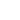 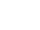 I. Opis ogólny przedmiotu zamówienia Charakterystyczne parametry określające wielkość obiektu i zakres robót budowlanych Inwestycja realizowana będzie na terenie działki nr ew. 2/34 AM11 obręb Oporów, Miasto Wrocław na terenie Wrocławskiej Agencji Rozwoju Regionalnego S.A. we Wrocławiu przy ul. Karmelkowej, projekt i budowa hali magazynowej na terenie Zamawiającego.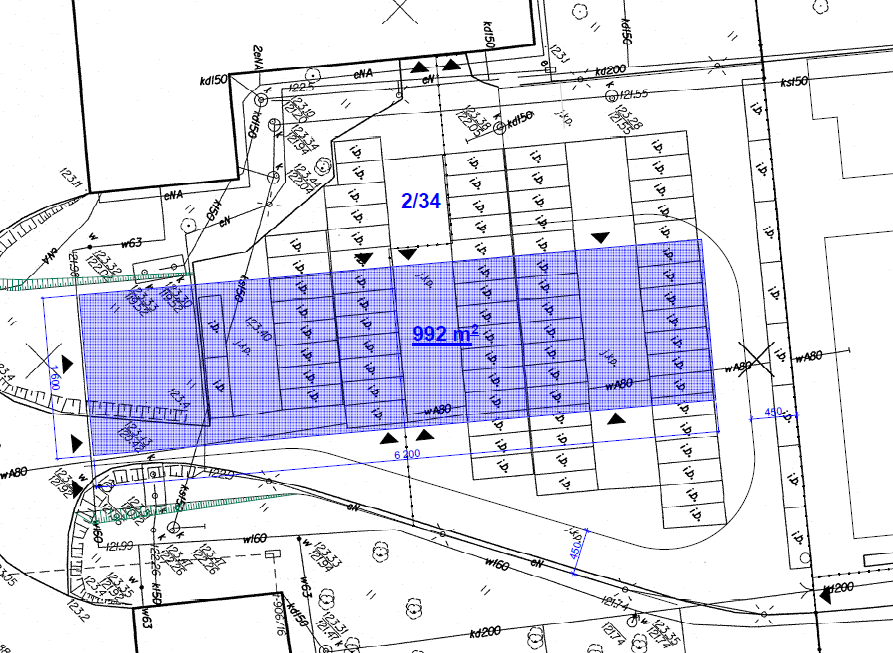 Rys. 1. Planowana lokalizacja hali magazynowej.Zgodnie z decyzją Zamawiającego, zamierza on zrealizować zadanie w następującym trybie:1) przeprowadzenie i rozstrzygnięcie przez Zamawiającego zamówienia publicznego na roboty budowlane fundamentowania oraz montażu systemowej hali magazynowej wraz z wewnętrzną instalacją energii elektrycznej zasilania i oświetlenia hali oraz z instalacją odprowadzenia wód deszczowych z dachu hali (co jest przedmiotem niniejszego opracowania).2) na podstawie projektu budowlanego lub/i wykonawczego udostępnionego Zamawiającemu przez Wykonawcę wyłonionego w postępowaniu opisanym w pkt 1, wykonanie przez Zamawiającego we własnym zakresie dokumentacji projektowej zagospodarowania terenu, projektu przebudowy instalacji zewnętrznych, fundamentowania i montażu systemowej hali magazynowej wraz z uzyskaniem niezbędnych uzgodnień i decyzji, w tym decyzji o pozwoleniu na budowę lub/i zgłoszenia zamiaru wykonania robót dla wzmiankowanego zadania inwestycyjnego. 3) przeprowadzenie i rozstrzygnięcie przez Zamawiającego zamówienia publicznego na roboty budowlane zagospodarowania terenu i przebudowy instalacji zewnętrznych dla systemowej hali magazynowej (co jest przedmiotem odrębnego opracowania).4) wykonanie przez Wykonawcę wyłonionego w postępowaniu opisanym w pkt 3 robót budowlanych rozbiórki nawierzchni i niwelacji terenu w zakresie opisanym w odrębnym opracowaniu, zgodnie z dokumentacją projektową wykonaną przez Zamawiającego i zgodnie z treścią decyzji o pozwoleniu na budowę,5) wykonanie przez Wykonawcę wyłonionego w postępowaniu opisanym w pkt 1 robót budowalnych polegających na wykonaniu fundamentów hali magazynowej w zakresie opisanym w niniejszym opracowaniu, zgodnie z dokumentacją projektową wykonaną przez Zamawiającego i zgodnie z treścią decyzji o pozwoleniu na budowę,6) wykonanie przez Wykonawcę wyłonionego w postępowaniu opisanym w pkt 3 pozostałych robót budowlanych zgodnie z przedmiotem zamówienia, zgodnie z dokumentacją projektową wykonaną przez Zamawiającego i zgodnie z treścią decyzji o pozwoleniu na budowę,7) wykonanie przez Wykonawcę wyłonionego w postępowaniu opisanym w pkt 1 pozostałych robót budowlanych zgodnie z przedmiotem zamówienia, zgodnie z dokumentacją projektową wykonaną przez Zamawiającego i zgodnie z treścią decyzji o pozwoleniu na budowę.8) wykonanie przez Wykonawców wyłonionych w postępowaniach opisanych w pkt 1 i 3 dokumentacji powykonawczej i uzyskania pozwoleń na użytkowanie (jeśli dotyczy) dla części zadania inwestycyjnego objętych odpowiednimi zakresami przedmiotów zamówienia.W ramach realizacji zadania inwestycyjnego Wykonawca wyłoniony w postępowaniu opisanym w pkt 1 powyżej jest zobowiązany do udostępnienia Zamawiającemu w wersji papierowej i w wersji cyfrowej w rozszerzeniu dwg projektu budowlanego lub/i wykonawczego przedmiotowej hali magazynowej wraz z detalami fundamentowania. Zamawiający w tym zakresie wymaga od Wykonawcy przekazania pisemnej zgody na wykorzystanie wyżej opisanego projektu budowlanego lub/i wykonawczego do celów wykonania przez Zamawiającego projektu budowalnego zadania inwestycyjnego i uzyskania dla tego zadania decyzji o pozwoleniu na budowę.Zamawiający w tym zakresie wymaga od Wykonawcy ustanowienia kierowników robót budowlanych w ilości zależnej od rodzajów robót budowlanych.2. Aktualne uwarunkowania wykonania przedmiotu zamówienia Uwarunkowania dotyczące realizacji zadania inwestycyjnego:przedmiotowa działka znajduje się w miejscowym planie zagospodarowania przestrzennego, uchwała Rady Miejskiej Wrocławia numer XIII/251/15  z dnia 9 lipca 2015 r. „w sprawie Miejscowego planu zagospodarowania przestrzennego rejonie ulicy Karmelkowej i Giełdowej we Wrocławiu”. Oznaczona symbolem 10AG (A), przeznaczona na: handel detaliczny małopowierzchniowy A, handel detaliczny małopowierzchniowy B, gastronomię, wystawy i ekspozycję, pracownie artystyczne, biura, obiekty kongresowe i konferencyjne, obiekty hotelowe, usługi drobne, obiekty kształcenia dodatkowego, uczelnie wyższe, obiekty naukowe i badawcze, policje i służby ochrony, obiekty wystawienniczo-targowe, obiekty produkcyjne, produkcje drobną, wytwarzanie energii cieplnej, magazynyi handel hurtowy, obsługa pojazdów, naprawa pojazdów, kryte urządzenia sportowe, skwery, infrastrukturę drogową, obiekty infrastruktury technicznej.  Wykonawca zobowiązany jest do wizytacji placu budowy i zapoznania się ze wszystkimi uwarunkowaniami technicznymi i formalnymi, 3. Ogólne właściwości funkcjonalno-użytkowe Przedmiotem zamówienia jest hala magazynowa jednoprzestrzenna, jednonawowa, bez dodatkowych słupów wewnątrz, przejazdowa, bez podpiwniczenia. Przedmiot umowy należy wykonać́ przy następujących założeniach: wymiary obiektu:- długość́ około 62,00 m (+-2%),- szerokość́ około 16,00 m (+-2%), - wysokość okapu około 5,00 m (+-2%),- wysokość do kalenicy około 6,70 m (+-2%), powierzchnia zabudowy około 992,00 m2 (+-2%).konstrukcja dachu: - dach dwuspadowy,- kąt nachylenia dachu około 12° (+-1o),- pokrycie dachu: PCV – pompowany tzw. termodach (podwójna warstwa plandeki z systemem nadmuchowym),pokrycie ścian: płyta warstwowa PIR100 mm lub inny rodzaj przegrody uzgodniony z Zamawiającym,wyposażenie dodatkowe: - 4 pary drzwi o wymiarach w świetle otworu 1,0 x 2,0m,- 2 bramy segmentowe ręcznie podnoszone do góry o wymiarach w świetle otworu około 3,45 x 4,5m (+-2%),- 2 bramy segmentowe automatycznie podnoszone do góry o wymiarach w świetle otworu około 3,45 x 4,5m (+-2%),- obróbki blacharskie, - wewnętrzna instalacja elektryczna zasilania i oświetlenia,  fundamenty w postaci stóp fundamentowych o wymiarach przedstawionych przez Wykonawcę w formie detalu w ramach przekazanego Zamawiającemu projektu konstrukcyjnego,instalacja odprowadzenia wody z dachu hali – rynny i rury spustowe PCV,4. Szczegółowe właściwości funkcjonalno-użytkowe Szacunkowe dane wyjściowe hali magazynowej w ramach : powierzchnia zabudowy około 992,00 m2 (+-2%),powierzchnia użytkowa około 937,00 m2 (+-2%),kubatura brutto około 5803,00 m3 (+-2%),kubatura netto około 5442,00 m3 (+-2%).II. Opis wymagań́ Zamawiającego w stosunku do przedmiotu zamówienia 1. Wymagania dotyczące obiektu hali magazynowej:  budynek jednonawowy, bez podpiwniczenia,hala przejazdowa, wyposażona w cztery, segmentowe bramy wjazdowe (dwie otwierane automatycznie, dwie ręcznie) o wymiarach w świetle szer. 3,45m i wys. 4,5m (+-2%), usytuowanie bram i sposób otwierania do uzgodnienia z Zamawiającym, minimum 4 pary drzwi wejściowych – usytuowanie do uzgodnienia z Zamawiającym,podłoga w hali - kostka brukowa przełożona i uzupełniona przez wykonawcę wyłonionego w postępowaniu opisanym w rozdziale I, ust. 1 pkt 3), ściany hali wykonane w lekkiej obudowie z płyt osłonowych /trudnopalnych/ np. systemowych płyt warstwowych, składających się z dwóch okładzin z blachy stalowej oraz rdzenia konstrukcyjno-izolacyjnego znajdującego się między nimi PIR 100mm, zewnętrzna i wewnętrzna warstwa płyty z blachy powlekanej poliestrem – ewentualne zmiany specyfikacji przegród do uzgodnienia z Zamawiającym w ramach zapytania oferenta do treści Opisu Przedmiotu Zamówienia, f) dach dwuspadowy o nachyleniu. 12° (+-1o) w konstrukcji stalowej z odwodnieniem zewnętrznym i orynnowaniem (PCV). Pokrycie dachu wykonane w lekkiej obudowie z podwójnej warstwy plandeki z systemem nadmuchowym. 2.  Wymagania dotyczące konstrukcji hala w konstrukcji stalowo-aluminiowej, z uwzględnieniem normatywnych obciążeń́ śniegiem i wiatrem według I strefy klimatycznej, zabezpieczona antykorozyjnie oraz przeciwpożarowo, zgodnie z obowiązującymi przepisami,konstrukcja nie może posiadać́ dodatkowych słupów wewnątrz hali, dach hali dwuspadowy, w konstrukcji stalowej o nachyleniu 12° (+-1o). 3. Wymagania dotyczące instalacji budowlanych1) Wymagania dotyczące instalacji wodociągowej Obiekt nie będzie wyposażony w instalację wodociągową. 2) Wymagania dotyczące instalacji kanalizacji sanitarnej Obiekt nie będzie wyposażony w instalację kanalizacji sanitarnej. 3) Wymagania dotyczące kanalizacji deszczowej Wody deszczowe z połaci dachowej będą odprowadzane do kanalizacji deszczowej za pomocą systemu orynnowania. 4) Wymagania dotyczące instalacji ppożInstalacja ppoż –zgodnie z obowiązującymi przepisami /istniejący hydrant zewnętrzny w odległości <25m od projektowanego obiektu. 5) Wymagania dotyczące instalacji elektrycznych. Obiekt wyposażony będzie w instalacje elektryczne:  oświetlenie podstawowe (wymagane ≥ 200 lx w hali,gniazda wtykowe 1-fazowe i 3-fazowe,  ochrona od porażeń́, przepięciowa.  Obiekt będzie zasilany z istniejącej sieci elektrycznej – rozdzielnia NN, zlokalizowana na terenie działki.. 5. Wymagania dotyczące wykończenia obiektu.Konstrukcja hali powinna być zabezpieczona odpowiednimi środkami antykorozyjnymi, wszelkiego rodzaju instalacje elektryczne odpowiednio zabezpieczone. Kolorystyka bram, obudowy hali powinna pasować do otaczającej zabudowy, a przed wykonaniem powinna być zatwierdzona przez Zamawiającego.  6. Warunki wykonania i odbioru robót budowlanych 1) Wykonanie robót budowlanych Do obowiązków Wykonawcy w zakresie wykonania robót budowlanych należy w szczególności:terminowe wykonanie robót budowlanych zgodnie z dokumentacją projektową, decyzją o pozwoleniu na budowę̨, obowiązującymi przepisami prawa, normami, zasadami wiedzy technicznej i sztuki budowlanej oraz przepisami BHP i ppoż., sporządzenie Planu Bezpieczeństwa i Ochrony Zdrowia,zawiadomienie właściwego organu nadzoru budowlanego o zamiarze rozpoczęcia robót budowlanych (z wyłączeniem sytuacji, w której te obowiązki przejmie na siebie Zamawiający),sporządzenie harmonogramu rzeczowego budowy i uzgodnienie go z Zamawiającym przez rozpoczęciem prac,zabezpieczenie terenu budowy przed dostępem osób trzecich oraz oznaczenie tablicą informacyjną terenu budowy,wytyczenie geodezyjne obiektu w terenie przez uprawnionego geodetę̨,wykonanie robót budowlanych objętych przedmiotem umowy z materiałów własnych oraz przy użyciu własnych maszyn i urządzeń́ (materiały i urządzenia powinny odpowiadać́ co do jakości wymogom dopuszczającym je do obrotu i stosowania w budownictwie – zgodnie z obowiązującymi przepisami, na żądanie nadzoru inwestorskiego Wykonawca jest zobowiązany okazać́ w stosunku do wskazanych materiałów certyfikat na znak bezpieczeństwa, deklaracje zgodności z Polską Normą, aprobatę̨ techniczną lub inny dokument normalizacyjny), przygotowanie dokumentacji powykonawczej na dzień́ odbioru końcowego,wykonanie robót budowlanych objętych przedmiotem umowy przy pomocy osób posiadających odpowiednie kwalifikacje, przeszkolonych w zakresie przepisów bhp i ppoż. Oraz wyposażonych w odpowiedni sprzęt, narzędzia i odzież̇,zapewnienie nadzoru technicznego nad realizowanymi robotami budowlanymi w osobie Kierownika Budowy tj. osoby posiadającej odpowiednie wykształcenie techniczne i praktykę̨ zawodową oraz stosowne uprawnienia budowlane, wykonującej samodzielne funkcje techniczne w budownictwie,zabezpieczenie we własnym zakresie warunków socjalnych i innych przypisanych prawem warunków i świadczeń́ dla swoich pracowników,utrzymanie ogólnego porządku na budowie poprzez ochronę̨ mienia, nadzór nad bezpieczeństwem i higieną pracy, zapewnienie bezpieczeństwa przeciwpożarowego, usuwanie awarii związanych z prowadzeniem budowy i wykonanie zabezpieczeń́ w rejonie prowadzonych robót,prowadzenie dziennika budowy i realizowanie inwestycji zgodnie z ostatecznym pozwoleniem na budowę̨ oraz dokumentacją projektową. 2) Dokumenty budowy Obowiązującym dokumentem budowy jest Dziennik Budowy prowadzony przez Kierownika budowy od chwili formalnego przekazania wykonawcy placu budowy aż̇ do zakończenia robót. Zapisy do dziennika budowy będą̨ prowadzone na bieżąco i powinny odzwierciedlać́ postęp robót i wszystkie kwestie związane z zarządzaniem budową. Wszystkie protokoły i inne dokumenty załączane do dziennika budowy powinny być́ przejrzyście numerowane, oznaczane i datowane.Do innych istotnych dokumentów budowy zalicza się ponadto:dokumenty wchodzące w skład umowy, pozwolenie na budowę̨,protokół przekazania terenu budowy Wykonawcy,umowy cywilno-prawne z osobami trzecimi,sprawozdania ze spotkań́ i narad koordynacyjnych na budowie - protokoły odbioru robót,korespondencja dotycząca budowy. 7. Zasady przygotowania oferty przez Wykonawcę̨ Przed złożeniem oferty Wykonawca powinien:zapoznać́ się ze Specyfikacją Warunków Zamówienia,dokonać́ oględzin miejsca inwestycji,wyjaśnić́ ewentualne wątpliwości co do zakresu robót opisanego w Opisie Przedmiotu Zamówienia będącego częścią SWZ.Staranne przygotowanie oferty powinno obejmować́ :wykonanie czynności wymienionych w SWZ,analizę̨ zadania inwestycyjnego, w celu określenia czy w Opisie Przedmiotu Zamówienia będącego częścią SWZ zawarta jest dostateczna ilość́ informacji do wykonania robót budowlanych stanowiących przedmiot zamówienia. Ponadto Wykonawca winien przewidzieć́ i wykonać́ wszelkie inne roboty budowlane, dostawy i usługi konieczne oraz wymagane pod względem technicznym, technologicznym i prawnym, dla uzyskania kompletności realizacji przedmiotu zamówienia, niezbędne do jej użytkowania. Dzieło umowne, w ramach ryczałtowej wartości umownej, musi być́ kompletne z punktu widzenia celu, jakiemu ma służyć́. 8. Dokumenty potwierdzające zgodność́ zamierzenia budowlanego z wymaganiami wynikającymi z odrębnych przepisów Teren działki nr ew. 2/34 AM11 0040 Oporów jest objęty Miejscowym Planem Zagospodarowania Przestrzennego. 9. Dysponowanie nieruchomością̨ na cele budowlane Właścicielem działki nr 2/34 AM11 0040 Oporów jest Wrocławska Agencja Rozwoju Regionalnego S.A. we Wrocławiu 10. Przepisy prawne i normy związane z projektowaniem i wykonaniem zamierzenia budowlanego, do stosowania których zobowiązani są Zamawiający i Wykonawca.Ustawa z dnia 7 lipca 1994r. – Prawo Budowlane (Dz. U.2023 poz. 682.j.t. z późn.zm.)Ustawa z dnia 27 marca 2003r. o planowaniu i zagospodarowaniu przestrzennym (Dz. U. 2023 poz. 977 j.t. z późn.zm.) Ustawa z dnia 16 kwietnia 2004r. o wyrobach budowlanych (Dz. U. 2021.1213.j.t.)Ustawa z dnia 24 sierpnia 1991r. o ochronie przeciwpożarowej (Dz. U. 2022 poz. 2057.j.t.)Ustawa z dnia 27 kwietnia 2001r. – Prawo ochrony środowiska (Dz. U. 2022.2556.j.t.)Ustawa z dnia 21 grudnia 2000r. – o dozorze technicznym (Dz. U. 2022.1514 j.t. z późn.zm.)Rozporządzenie Ministra Infrastruktury z dnia 12 kwietnia 2002r. w sprawie warunków technicznych jakim powinny odpowiadać́ budynki i ich usytuowanie (Dz. U. 2022.1225 j.t. z późn.zm.)Rozporządzenie Ministra Pracy i Polityki Socjalnej z dn. 26 września 1997r. w sprawie ogólnych przepisów bezpieczeństwa i higieny pracy (Dz.U. 2003 nr 169 poz. 1650)Rozporządzenie Ministra Infrastruktury z dnia 23 czerwca 2003r. w sprawie informacji dotyczącej bezpieczeństwa i ochrony zdrowia oraz planu bezpieczeństwa i ochrony zdrowia (Dz. U. 2003 nr 120 poz.1126)Rozporządzenie Ministra Infrastruktury i Budownictwa z dnia 17 listopada 2016 r. w sprawie sposobu deklarowania właściwości użytkowych wyrobów budowlanych oraz sposobu znakowania ich znakiem budowlanym (Dz. U. 2023.873 j.t. z późn.zm.)Rozporządzenie Ministra Rozwoju i Technologii z dnia 22 grudnia 2022r. w sprawie dziennika budowy oraz systemu Elektroniczny Dziennik Budowy (Dz. U. 2023 poz.45 z późn.zm.) 11. Inne posiadane informacje i dokumenty niezbędne do realizacji robót budowlanych 1) Kopia mapy zasadniczejOdbitka z kopii mapy zasadniczej dla terenu objętego inwestycją została dołączona jako załącznik w formie elektronicznej. Pozyskanie mapy zasadniczej do celów projektowych leży po stronie Zamawiającego.2) Wyniki badań gruntowo-wodnych Badania gruntowe zostały przeprowadzone przez firmę GEO2000 w lipcu 2023 r. Wyniki badań gruntowych wraz z dokładną lokalizacją odwiertów, kartami odwiertów oraz przekrojami zostały dołączone jako załączniki w formie elektronicznej. Wykonawca będzie zobowiązany, we współpracy z Projektantem Zamawiającego, ustalić sposób i formę fundamentowania obiektu w wyniku analizy badań gruntowo – wodnych.3) Zalecenia konserwatorskie konserwatora zabytków Zgodnie z zapisami Miejscowego Planu Zagospodarowania Przestrzennego nr XIII/251/15 https://baw.um.wroc.pl/UrzadMiastaWroclawia/document/24382/ na obszarze którego znajduje się opisywana działka: §7. Obowiązują następujące ustalenia dotyczące ochrony dziedzictwa kulturowego i zabytków:1) ustala się strefę ochrony konserwatorskiej zabytków archeologicznych na całym obszarze objętym planem, w tym na obszarze stanowiska archeologicznego, wskazanego na rysunku planu;2) w strefie, o której mowa w pkt 1, wymagane jest przeprowadzenie badań archeologicznych zgodnie z przepisami odrębnymi.Uzyskanie uzgodnień konserwatorskich dla przedmiotowego zadania inwestycyjnego leży po stronie Zamawiającego.4) Inwentaryzacja zieleniTeren objęty zadaniem inwestycyjnym nie jest zakrzewiony ani zadrzewiony (teren uprzednio utwardzony kostką betonową z wyjątkiem skarp ziemnych przeznaczonych do niwelacji w ramach odrębnego zadania).5) Porozumienia, umowy, zgody lub pozwolenia oraz warunki techniczne i realizacyjne związane z przyłączeniem obiektu do istniejącej sieci wodociągowej, kanalizacyjnej, elektroenergetycznej oraz dróg dojazdowych Zamawiający posiada obowiązujące umowy przyłączeniowe obiektu do istniejącej sieci wodociągowej, kanalizacji deszczowej, kanalizacji sanitarnej i sieci elektroenergetycznej.Dojazd do terenu inwestycji będzie realizowany poprzez istniejący układ dróg wewnętrznych oraz drogi i place projektowane nawiązujące do istniejących. Działka posiada dostęp do drogi publicznej od strony ul. Karmelkowej. Uzgodnienie dotyczące lokalizacji wjazdu na plac budowy Wykonawca uzgodni z Zamawiającym.12. Wykaz załączników do niniejszego opracowania: Załącznik nr 1 – Kopia mapy zasadniczej (w formie elektronicznej)Załącznik nr 2 - Wyniki badań gruntowych (w formie elektronicznej)Załącznik nr 3 – Rys. nr 1 – Plan / koncepcja zagospodarowania terenuZałącznik nr 4 – Rys. nr 2 – Rzut przyziemiaZałącznik nr 5 – Rys. nr 3 – Elewacje  